Scholingsdagen CCU en EHHnajaar 2018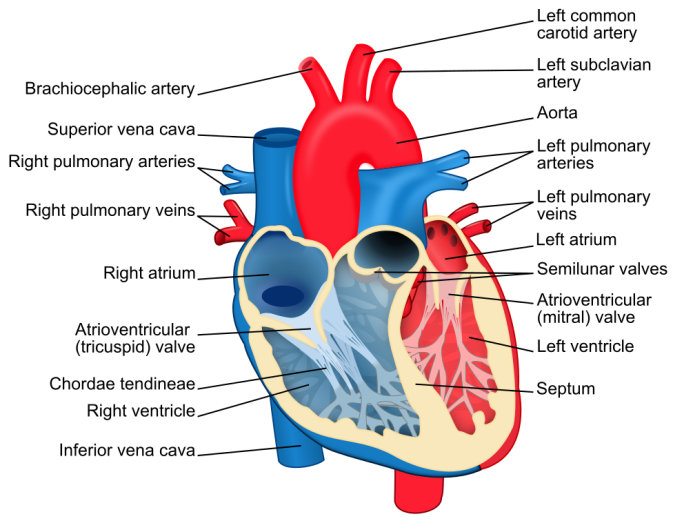 10 en 22 oktober van 08:00 tot 16:00 Locatie: Amphia Ziekenhuis Langendijk in de Gehoorzaal. Vergeet je niet in te schrijven in het Amphia leerplein!                                  Onderwerpen:08:00 NIV door Hans Jansen (VP)10:00 Pauze10:15 IABP door Sherry Mulder12:15 Lunch13:00 Praktijktrainingtraining ergo coaching door Yvon en Angèle14:45 Pauze15:00 Uitleg Terumo pomp door Hessel van der Veen, firma Terumo16:00 Afsluiting en evaluatie